Урок математики в 1-м классе "Зависимость между компонентами и результатом сложения"Цели: образовательные - создание условий для выявления детьми способа нахождения неизвестного слагаемого, установления зависимости между компонентами и результатом сложения; развивающие – развитие логического мышления, памяти, внимания, умения сравнивать и анализировать, формирование школьника как субъекта актуальных видов деятельности (учебной и коммуникативной); воспитательные – воспитание взаимопомощи, умения договариваться, закрепление некоторых правил этикета. Оборудование: кинопроектор, экран, сигнальные карточки.Тип урока: комбинированный урок с мультимедиа-презентацией.Ход урока— Долгожданный дан звонок, начинается урок.Настрой на работуВ парах пожелайте друг другу хорошей работы. (На экране кинопроектора презентация Приложение 1)(Слайд 1)Нас Сова приглашает к себе не день Рождения. Надо приготовить ей подарок. Так как Сова – символ мудрости, то лучшим подарком будет для нее наши знания.— Как можно поприветствовать её? (Высказывания детей).Разминка(Слайд 2) 30 20 10 90 70 50 16 60— Перед вами числа. Найдите лишнее. Как называются оставшиеся числа? (Круглые) Что можно сделать с этими числами? (Расположить в порядке возрастания, убывания, сравнить, выполнить сложение и вычитание, вставить пропущенные числа, разделить на группы).— Какие задания возьмём для разминки? (Все.)— Первый вариант записывает числа в порядке возрастания, а второй – в порядке убывания, два человека работают у доски. (Проверка в парах и на доске.)— Какие круглые числа пропущены? (40 и 80)— Какие неравенства можете составить, используя данные числа?— Первый вариант уменьшите, а второй – увеличьте каждое из чисел на 10.(Слайд 3)— На какие две группы можно разделить все эти линии? (Отрезки и прямые, красные и синие.)— Чем отличается прямая от отрезка? Дайте каждому отрезку имя.ФизкультминуткаРаз, два, три, четыре, пять –
Начинаем мы считать.
Раз – согнулись, разогнулись.
Два - друг другу улыбнулись.
Три – похлопали в ладошки,
Посмотрели вверх, в окошко,
На четыре – руки шире.
Пять – хотим луну достать.
Шесть – на место тихо сесть. Целеполагание(Слайд 4)— Посмотрите на доску. Что это? (Уравнения). Сравните их. Найдите общее. Чем отличаются?— Как называются числа при сложении? (сл + сл = сумма)Надпишем над числами эти названия.— Что не известно в 1-ом уравнении, во 2-ом?— Что уже знаем как найти? (Сумму)— Что не знаем как найти? (Слагаемое)— Определите учебную задачу.УЗ: Учусь находить неизвестное слагаемое.Планирование(Слайд 5)— По какому плану будем учиться? Как? (Как найти неизвестное слагаемое) Применяю (Применяю полученные знания) Проверяю себя Реализация планаКАК?— Что узнаем на этой ступеньке? (Как найти неизвестное слагаемое?)— Откройте учебник стр.90 №224. Найдите значения сумм и разностей.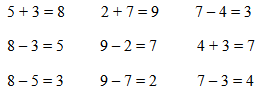 — Сравните числа в равенствах каждого столбика. Что заметили? Как связаны между собой числа? (Если из суммы вычесть первое слагаемое, то получим второе слагаемое, и если из суммы вычесть второе слагаемое, то получим первое.)— Верно ли такое утверждение: «Чтобы найти неизвестное слагаемое, нужно из значения суммы вычесть известное слагаемое»?— Надо проверить всегда ли выполняется это правило, подтвердить гипотезу.— Какое задание предложите выполнить? (Составить из тройки чисел равенства на сложение и вычитание).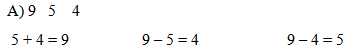 Подписать компоненты сложения.— Что находили в записи 9 – 5 = 4? (Слагаемое) Как находили? (Из суммы вычитали слагаемое)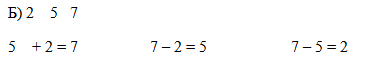 —Что находили? Как?— Можно ли сделать вывод, как найти неизвестное слагаемое?Запись буквами: а + в = с
с – а = в
с – в = а — На какой ступеньке плана находились? (Как?)— Что узнали на ней? (Узнали, как найти неизвестное слагаемое)— Что будем делать на второй ступеньке? (Применять полученные знания)— Где можем применить? (В решении примеров, уравнений, задач)(Слайд 6)— Используя открытый способ, найдите неизвестное слагаемое: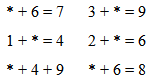 (Дети по цепочке комментируют)— Можем ли мы подняться на следующую ступеньку плана? Что нужно сделать на ней? (Проверить себя и оценить)(Слайд 7)— Проверить себя вам поможет мудрая Сова. Первый ряд находит неизвестное слагаемое в первом уравнении, второй – во втором, третий – в третьем. Сова благодарит за правильное решение.Рефлексия— Чему учились сегодня на уроке? У вас сигнальные карточки, покажите (зеленый цвет – умею, желтый цвет – могу, но сомневаюсь, красный цвет – сомневаюсь)(Слайд 8) Презентация 